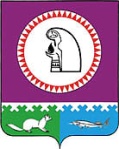 Приложениек письму Управления образования и молодежной политики администрации Октябрьского районаот 25.10.2013 №3173Требования пожарной безопасности по эксплуатации печей и другого отопительного оборудованияПравила противопожарного режима в Российской Федерации,  утвержденные постановлением Правительства Российской Федерации от 25.04.2012 № 390«О противопожарном режиме»Раздел III. Печное отопление81. Перед началом отопительного сезона руководитель организации обязан осуществить проверки и ремонт печей, котельных, теплогенераторных и калориферных установок, а также других отопительных приборов и систем.Запрещается эксплуатировать печи и другие отопительные приборы без противопожарных разделок (отступок) от горючих конструкций, предтопочных листов, изготовленных из негорючего материала размером не менее 0,5 x  (на деревянном или другом полу из горючих материалов), а также при наличии прогаров и повреждений в разделках (отступках) и предтопочных листах.82. Руководитель организации перед началом отопительного сезона, а также в течение отопительного сезона обеспечивает проведение очистки дымоходов и печей от сажи не реже:1 раза в 3 месяца - для отопительных печей;1 раза в 2 месяца - для печей и очагов непрерывного действия;1 раза в 1 месяц - для кухонных плит и других печей непрерывной (долговременной) топки.83. При эксплуатации котельных и других теплопроизводящих установок запрещается:а) допускать к работе лиц, не прошедших специального обучения и не получивших соответствующих квалификационных удостоверений;б) применять в качестве топлива отходы нефтепродуктов и другие легковоспламеняющиеся и горючие жидкости, которые не предусмотрены техническими условиями на эксплуатацию оборудования;в) эксплуатировать теплопроизводящие установки при подтекании жидкого топлива (утечке газа) из систем топливоподачи, а также вентилей у топки и у емкости с топливом;г) подавать топливо при потухших форсунках или газовых горелках;д) разжигать установки без предварительной их продувки;е) работать при неисправных или отключенных приборах контроля и регулирования, предусмотренных предприятием-изготовителем;ж) сушить какие-либо горючие материалы на котлах и паропроводах;з) эксплуатировать котельные установки, работающие на твердом топливе, дымовые трубы которых не оборудованы искрогасителями и не очищены от сажи.84. При эксплуатации печного отопления запрещается:а) оставлять без присмотра печи, которые топятся, а также поручать надзор за ними детям;б) располагать топливо, другие горючие вещества и материалы на предтопочном листе;в) применять для розжига печей бензин, керосин, дизельное топливо и другие легковоспламеняющиеся и горючие жидкости;г) топить углем, коксом и газом печи, не предназначенные для этих видов топлива;д) производить топку печей во время проведения в помещениях собраний и других массовых мероприятий;е) использовать вентиляционные и газовые каналы в качестве дымоходов;ж) перекаливать печи.85. Топка печей в зданиях и сооружениях (за исключением жилых домов) должна прекращаться не менее чем за 2 часа до окончания работы, а в больницах и других объектах с круглосуточным пребыванием людей - за 2 часа до отхода больных ко сну.В детских учреждениях с дневным пребыванием детей топка печей заканчивается не позднее чем за 1 час до прихода детей.Зола и шлак, выгребаемые из топок, должны быть залиты водой и удалены в специально отведенное для них место.86. При установке временных металлических и других печей заводского изготовления в помещениях общежитий, административных, общественных и вспомогательных зданий предприятий, в жилых домах руководителями организаций обеспечивается выполнение указаний (инструкций) предприятий-изготовителей этих видов продукции, а также требований норм проектирования, предъявляемых к системам отопления.88. Руководитель организации обеспечивает побелку дымовых труб и стен, в которых проходят дымовые каналы.
Правила пожарной безопасности для общеобразовательных школ, профессионально-технических училищ, школ-интернатов, детских домов, дошкольных, внешкольных и других учебно-воспитательных учрежденийППБ-101-89
2. Общие требования пожарной безопасности2.2. Отопление, вентиляция и кондиционирование воздуха.2.2.1. Перед началом отопительного сезона котельные, калориферные установки, печи и другие приборы отопления, а перед началом учебного года (первой смены для детских учреждений сезонного типа) системы вентиляции и кондиционирования воздуха и кухонные очаги должны быть тщательно проверены и отремонтированы, а обслуживающий их персонал должен пройти противопожарный инструктаж.2.2.4. У топочного отверстия печи на деревянном полу должен быть закреплен предтопочный металлический лист размером не менее 50 x .2.2.5. Дымоходы печей и дымовые трубы необходимо очищать от сажи перед началом отопительного сезона и не реже одного раза в два месяца в течение отопительного сезона.2.2.6. Запрещается топить печи в ночное время в зданиях с круглосуточным пребыванием детей, а также во время проведения в детских учреждениях культурно-массовых мероприятий.В детских учреждениях с круглосуточным пребыванием детей топка печей должна заканчиваться за два часа до отхода детей ко сну, а в детских учреждениях с дневным пребыванием детей не позднее чем за час до прихода детей.2.2.7. Категорически запрещается разжигать печи керосином, бензином и другими легковоспламеняющимися и горючими жидкостями, оставлять без надзора топящиеся печи, а также поручать присмотр за ними детям и посторонним лицам.2.2.8. Топить печи с неисправными и открытыми дверцами, а также использовать для топки дрова, превышающие по длине глубину топливника, не допускается.2.2.9. При переводе печей с одного вида твердого топлива на другой они должны быть соответствующим образом переоборудованы (футеровка топливника огнеупорным кирпичом и т.д.).2.2.10. На чердаках все дымовые трубы и стены, в которых проходят дымовые каналы, должны быть побелены.2.2.11. Использование вентиляционных каналов для отвода продуктов сгорания от печей и газовых приборов запрещается.2.2.12. Угли, зола и шлак из печей должны выгребаться в металлическую тару с ножками и плотно закрывающейся крышкой и удаляться в специально отведенные места.Требования пожарной безопасности по эксплуатацииэлектросетей и электрооборудованияПравила противопожарного режима в Российской Федерации,  утвержденные постановлением Правительства Российской Федерации от 25.04.2012 № 390«О противопожарном режиме»Раздел I. Общие положения40. Запрещается оставлять по окончании рабочего времени не обесточенными электроустановки и бытовые электроприборы в помещениях, в которых отсутствует дежурный персонал, за исключением дежурного освещения, систем противопожарной защиты, а также других электроустановок и электротехнических приборов, если это обусловлено их функциональным назначением и (или) предусмотрено требованиями инструкции по эксплуатации.42. Запрещается:а) эксплуатировать электропровода и кабели с видимыми нарушениями изоляции;б) пользоваться розетками, рубильниками, другими электроустановочными изделиями с повреждениями;в) обертывать электролампы и светильники бумагой, тканью и другими горючими материалами, а также эксплуатировать светильники со снятыми колпаками (рассеивателями), предусмотренными конструкцией светильника;г) пользоваться электроутюгами, электроплитками, электрочайниками и другими электронагревательными приборами, не имеющими устройств тепловой защиты, а также при отсутствии или неисправности терморегуляторов, предусмотренных конструкцией;д) применять нестандартные (самодельные) электронагревательные приборы;е) оставлять без присмотра включенными в электрическую сеть электронагревательные приборы, а также другие бытовые электроприборы, в том числе находящиеся в режиме ожидания, за исключением электроприборов, которые могут и (или) должны находиться в круглосуточном режиме работы в соответствии с инструкцией завода-изготовителя;ж) размещать (складировать) в электрощитовых (у электрощитов), у электродвигателей и пусковой аппаратуры горючие (в том числе легковоспламеняющиеся) вещества и материалы;з) использовать временную электропроводку, а также удлинители для питания электроприборов, не предназначенных для проведения аварийных и других временных работ.Правила пожарной безопасности для общеобразовательных школ, профессионально-технических училищ, школ-интернатов, детских домов, дошкольных, внешкольных и других учебно-воспитательных учрежденийППБ-101-892. Общие требования пожарной безопасности2.1.21. В зданиях детских учреждений запрещается:е) применять для целей отопления нестандартные (самодельные) нагревательные устройства;ж) использовать электроплитки, кипятильники, электрочайники, газовые плиты и т.п. для приготовления пищи и трудового обучения, за исключением специально оборудованных помещений;и) проводить огневые, электрогазосварочные и другие виды пожароопасных работ в зданиях при наличии в их помещениях людей;к) обертывать электрические лампы бумагой, материей и другими горючими материалами;п) оставлять без присмотра включенные в сеть счетные и пишущие машинки, радиоприемники, телевизоры и другие электроприборы.2.1.26. По окончании занятий в классах, мастерских, кабинетах и лабораториях учителя, преподаватели, лаборанты, мастера производственного обучения и другие работники детского учреждения должны тщательно осмотреть помещение, устранить выявленные недостатки и закрыть помещения, обесточив электросеть.2.3. Электроустановки.2.3.1. Электрические сети и электрооборудование, используемые в детских учреждениях, и их эксплуатация должны отвечать требованиям действующих Правил устройства электроустановок, Правил технической эксплуатации электроустановок потребителей и Правил техники безопасности при эксплуатации электроустановок потребителей.2.3.2. Администрация детских учреждений обязана обеспечить обслуживание и техническую эксплуатацию электрооборудования и электросетей, своевременное проведение профилактических осмотров, планово-предупредительных ремонтов и эксплуатацию электрооборудования, аппаратуры и электросетей в соответствии с требованиями документов, указанных в п. 2.3.1 настоящих правил, своевременно устранять выявленные недостатки.2.3.3. Соединения, оконцевания и ответвления жил проводов и кабелей должны быть выполнены с помощью опрессовки, сварки, пайки или специальных зажимов.2.3.4. Устройство и эксплуатация временных электросетей, за исключением электропроводки, питающей места производства строительных и временных ремонтно-монтажных работ, не допускается.2.3.5. В производственных, складских и других помещениях с наличием горючих материалов, а также материалов и изделий в сгораемой упаковке электрические светильники должны иметь закрытое или защищенное исполнение (со стеклянными колпаками).2.3.6. Переносные светильники должны быть оборудованы защитными стеклянными колпаками и металлическими сетками. Для этих светильников и другой переносной и передвижной электроаппаратуры следует применять гибкие кабели с медными жилами с резиновой изоляцией в оболочке, стойкой к окружающей среде. Подключение переносных светильников следует предусматривать от ответвительных коробок со штепсельными розетками.2.3.7. Устройство воздушных линий электропередачи и наружных электропроводок над легкосгораемыми кровлями, навесами, штабелями лесоматериалов, тары и складами для хранения горючих материалов не допускается.2.3.8. Осветительная электросеть должна быть смонтирована так, чтобы светильники находились на расстоянии не менее 0,2 м от поверхности строительных конструкций из горючих материалов и не менее 0,5 м от тары в складских помещениях.2.3.9. Электродвигатели должны регулярно очищаться от пыли. Запрещается накрывать электродвигатели какими-либо горючими материалами.2.3.10. Все неисправности в электросетях и электроаппаратуре, которые могут вызвать искрение, короткое замыкание, сверхдопустимый нагрев изоляции кабелей и проводов, должны немедленно устраняться. Неисправные электросети и электроаппараты следует немедленно отключать до приведения их в пожаробезопасное состояние.2.3.11. При эксплуатации электроустановок запрещается:а) использовать кабели и провода с поврежденной или потерявшей защитные свойства изоляцией;б) оставлять под напряжением электрические провода и кабели с неизолированными концами;в) пользоваться поврежденными (неисправными) розетками, ответвительными коробками, рубильниками и другими электроустановочными изделиями;г) завязывать и скручивать электропровода, а также оттягивать провода и светильники, подвешивать светильники (за исключением открытых ламп) на электрических проводах;д) использовать ролики, выключатели, штепсельные розетки для подвешивания одежды и других предметов;е) применять для прокладки электросетей радио- и телефонные провода;ж) применять в качестве электрической защиты самодельные и некалиброванные предохранители;з) снимать стеклянные колпаки со светильников закрытого исполнения.2.3.12. Всякого рода новые подключения различных токоприемников (электродвигателей, нагревательных приборов и т.д.) должны производиться только после проведения соответствующих расчетов, допускающих возможность таких подключений.2.3.13. Во всех помещениях (независимо от их назначения), которые по окончании работ закрываются и не контролируются, все электроустановки (кроме холодильников) должны отключаться.2.3.14. Используемые для отопления небольших помещений масляные электрорадиаторы и греющие электропанели заводского изготовления должны иметь индивидуальную электрозащиту и исправные электрорегуляторы.2.3.15. Детские учреждения должны быть обеспечены электрическими фонарями на случай отключения электроэнергии.5. Требования пожарной безопасности при проведении культурно-массовых мероприятий5.19. Оформление иллюминации елки должно производиться только опытным электриком.5.20. Иллюминация елки должна быть смонтирована прочно, надежно и с соблюдением требований Правил устройства электроустановок.Лампочки в гирляндах должны быть мощностью не более 25 Вт. При этом электропровода, питающие лампочки елочного освещения, должны быть гибкими, с медными жилами. Электропровода должны иметь исправную изоляцию и подключаться к электросети при помощи штепсельных соединений.Правила пожарной безопасности для учреждений культуры Российской Федерации 
ВППБ 13-01-944. Электроустановки4.1. Силовое и осветительное электрооборудование, электропроводка и электроустановка учреждений культуры должны выполняться и эксплуатироваться в строгом соответствии с Правилами устройства электроустановок и Правилами технической эксплуатации электроустановок потребителей.4.2. Все токоведущие части, распределительные устройства, аппараты и измерительные приборы, а также предохранительные устройства различного типа, рубильники и все прочие пусковые аппараты и приспособления должны монтироваться только на несгораемых основаниях (мрамор, текстолит, гетинакс, асбест, асбоцемент и т.п.).4.3. Электроснабжение учреждений культуры должно осуществляться не менее чем от двух независимых друг от друга источников питания.4.4. Для питания аварийного освещения учреждений культуры должны быть установлены аккумуляторные батареи, рассчитанные на работу аварийного освещения не менее 1 часа. Аварийное освещение должно включаться одновременно для всего здания автоматически при выключении рабочего освещения.4.5. Аварийное освещение должно выполняться с применением ламп накаливания. Для аварийного освещения могут быть установлены специальные светильники. Установка каких-либо местных выключателей или штепсельных разъемов в сети аварийного освещения не допускается.4.6. Устройство всякого рода электрореклам и иллюминаций снаружи зданий учреждений культуры допускается только по согласованию с органами Госэнергонадзора.4.7. Неисправные участки сети должны немедленно обесточиваться и заменяться исправными электропроводами. Результаты произведенной проверки должны отражаться в специальном журнале.4.8. Распределительные электрощиты, электродвигатели и пускорегулирующие аппараты должны периодически осматриваться и очищаться от пыли. Доступ к электрощитам, электродвигателям и аппаратам должен быть всегда свободен. В случае перегрева электродвигателей они должны быть немедленно отключены до устранения неисправностей.4.9. Аппаратные (или регуляторные) помещения должны быть отделены от сцены и других помещений противопожарными преградами (стенами, перекрытиями, дверями), а смотровые люки должны иметь несгораемые крышки.4.10. Вся электроаппаратура для регулирования напряжения (реостаты, автотрансформаторы, дроссельные катушки, пусковые реостаты и т.п.) должна располагаться лишь в аппаратных.4.11. В помещениях сценической коробки театров, запасниках музеев, хранилищах книг вся стационарная электросеть должна быть заключена в металлические газовые трубы или проложена бронированным кабелем.4.12. Для снятия напряжения должны быть установлены общие рубильники в несгораемых нишах (тамбурах) или помещениях, закрываемых на замки, ключи от которых должны находиться в дежурном помещении пожарной охраны или у дежурных электриков учреждения культуры.4.13. Переносные электрические светильники должны быть защищены предохранительными сетками и снабжены крючками для их подвески.4.14. Для подключения передвижных приемников тока и переносных светильников должны применяться гибкие провода в резиновой оболочке. Применение временной электропроводки, а также установка каких-либо предохранительных и распределительных щитов открытого типа в пределах сценической коробки запрещается.4.15. При устройстве софитов и рамп должны применяться только несгораемые материалы. Прожекторы и софиты должны отстоять от декораций и сгораемых конструкций на расстоянии не менее 0,5 м. Расстояние от линзового прожектора до сгораемых декораций должно быть не менее 2 метров.4.16. Применение в прожекторах и софитах горючего целлофана и других сгораемых светофильтров взамен стекол запрещается.4.17. Между деревянной рампой сцены и кожухами электросветильников должен быть проложен асбест толщиной 8 - 10 мм, а все переносные электрофонари (подсветы), устанавливаемые на сцене, должны защищаться с наружной стороны асбестовыми ковриками. Софиты на сцене, не имеющие светофильтров и используемые для рабочего освещения сцены, должны быть закрыты обычным стеклом.4.18. У всех софитов со стороны света должна устанавливаться защитная металлическая сетка, предупреждающая выпадение стекол светофильтров и осколков разорвавшихся колб электроламп.4.19. Электропроводка и кабели, идущие от прожекторов и фонарей к месту их включения в сеть, необходимо располагать так, чтобы они не подвергались механическим повреждениям.4.20. При установке подсветов непосредственно на пол планшета под них должны укладываться асбестовые коврики.4.21. Мягкие драпировки, применяемые в осветительных ложах, со стороны электроприборов должны быть по всей длине защищены асбестовой прокладкой или пропитаны огнезащитным составом.Примечание: в качестве мягких драпировок могут использоваться декоративные стеклоткани.4.22. Расстояние между сгораемыми стендами, драпировками, экспонатами и светильниками с электролампами накаливания должно быть не менее 0,5 м.4.23. Все электродвигатели, электросветильники, рубильники, пускатели и распределительные устройства в пределах сцены, в мастерских, цехах, складах и других пожароопасных помещениях должны быть пыленепроницаемого или закрытого исполнения, а рубильники (выключатели) для отключения всей электросети вынесены в коридоры и заключены в специальные несгораемые шкафы (ниши).4.24. Светильники, электрощиты и распределительные устройства в БИБЛИОТЕКАХ должны быть закрытого исполнения, а электропроводка - выполняться скрытым способом.4.25. Применение электронагревательных приборов в учреждениях культуры, кроме специально отведенных для этой цели мест, запрещается. Переносные электронагревательные приборы по окончании рабочего дня должны сдаваться в охрану или специально выделенным лицам, а их выдача - производиться под расписку. В гримерных цехах щипцы для завивки волос должны нагреваться только в электроприборах специальной конструкции.4.26. Под всеми электрическими утюгами в пошивочных цехах в местах глажения должны быть установлены устойчивые несгораемые подставки. Подключение в сеть электроутюгов должно осуществляться с помощью шнуров в резиновых шлангах.4.27. Для отключения электроустановок и электрических сетей во всех помещениях, за исключением мест круглосуточного дежурства, по окончании работы музеев, картинных галерей, памятников культуры должен быть установлен общий рубильник (отключающее устройство) на главном распределительном щите, расположенном вне помещений экспозиций и хранения музейных ценностей.4.28. Система электропитания всех противопожарных устройств (автоматических систем пожарной сигнализации, противопожарного занавеса, насосов-повысителей, дымовых люков и других) должна обеспечивать быстроту их пуска и непрерывность работы. Для этой цели необходимо иметь надежные пусковые устройства, питающиеся от двух независимых электроисточников. В здании зрелищного учреждения на сцене, в помещении пожарной охраны, насосной станции, пункта централизованной охраны музея, библиотеки должны быть установлены пусковые кнопки для приведения в действие насосов-повысителей.4.29. Контролеры, смотрители, билетеры, хранители, работники библиотек и дежурные администраторы учреждений культуры должны быть обеспечены электрическими ручными фонарями на случай отсутствия электроэнергии.4.30. Все здания музеев, картинных галерей, памятников культуры, клубов, библиотек и других учреждений культуры должны оборудоваться молниезащитными устройствами в соответствии с требованиями СНиП.8. Меры пожарной безопасности при устройстве новогодних елок8.8. Оформление иллюминаций елки должно производиться только опытным электромонтером.8.9. Как правило, иллюминацию елки следует производить через понижающий трансформатор с напряжением на низкой стороне не более 24 вольт.8.10. Иллюминация елки должна быть смонтирована прочно, надежно и с соблюдением Правил устройства электроустановок.8.11. При использовании электрической осветительной сети без понижающего трансформатора на елке могут применяться гирлянды только с последовательным включением лампочек напряжением до 12 В, мощность лампочек не должна превышать 25 Вт. Электропровода, питающие лампочки елочного освещения, должны быть гибкими, с медной жилой. Подключение гирлянды к электросети должно производиться только с помощью штепсельных соединений.8.12. При малейшем подозрении на неисправность в елочном освещении (сильное нагревание проводов, мигание лампочек, искрение и т.п.) иллюминация должна быть немедленно выключена и не должна включаться до выявления причин неисправности и их устранения. 